Curriculum Committee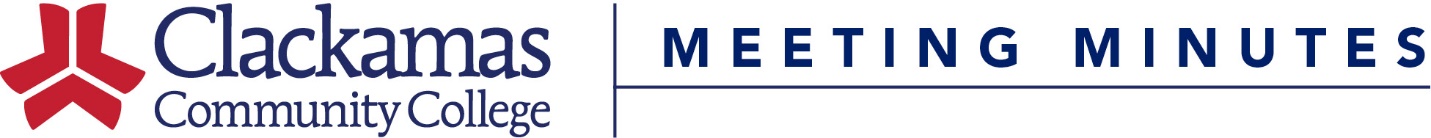 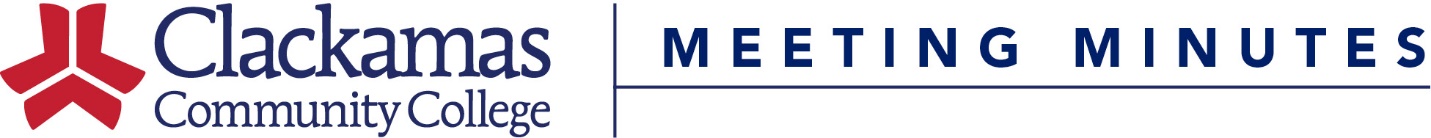 May 20, 2016Meeting AgendaPresent:  Ashley Magana Mendez (ASG), Hunter Chamberlin (ASG), Dustin Bare, Nora Brodnicki, Rick Carino, Frank Corona (Chair), Jeff Ennenga, Megan Feagles (Recorder), Sharron Furno, Darlene Geiger, Sue Goff, Jason Kovac, Kara Leonard, Mike Mattson, Lilly Mayer, Suzanne Munro, Scot Pruyn, Lisa Reynolds, Tara Sprehe, Sarah Steidl, Dru Urbassik, Helen Wand, MaryJean Williams (Alternate Chair)Guests:   Eric LeeAbsent:   Rich Albers, Karen Ash, Dave Bradley, Elizabeth Carney, Ida Flippo, Shalee Hodgson, Lupe Martinez, Jeff McAlpine (Alternate Chair), Tracy Nelson, David Plotkin, Cynthia RisanWelcome & IntroductionsApproval of MinutesApproval of the May 3, 2019 minutesMotion to approve, approvedConsent AgendaCourse Number ChangesCourse Title ChangeReviewed Outlines for ApprovalMotion to approve, approvedInformational ItemsOld BusinessReview Upcoming Membership VacanciesDeans are responsible for filling vacant positionsGeneral Education ProcessLisa Reynolds continued the discussion from the May 3rd meetingDiscussed concerns and recommendations at the last meetingPrimary concerns:No clear parameters around transferabilityLots of back and forth with course submittersNot sufficient faculty understanding across the collegePartial/substantial/complete designations are vagueSmall Sub-Committee with very few faculty membersRecommendations:Increased faculty engagementRubricLook at all coursesIntegrating curriculum and assessment workIt was suggested to hold an annual faculty summit. Another suggestion was to hold a meeting once a quarter.There is interest in expanding this conversation with faculty across the college. Assessment leads might be good to involve.Lisa will reach out to Assessment leads to continue the conversation, but would like faculty from Curriculum Committee to be part of the conversation as well. Report back at the October 4th meeting.Added to the 10/4/19 agenda as a reminder by MCF on 5/17/19New BusinessProgram AmendmentsAccounting Clerk CCFrank Corona presented on behalf of Joan San-ClaireAdded EC-201 as option for BA-156, bringing credits from 47 to 47-48EC-201 is a requisite for a 4-year degreeMotion to approve, approvedAS Engineering – OSU Energy SystemsEric Lee presentedAll AS Engineering changes today are the result of requirement changes at OSUThey eliminated their secondary admission into the engineering programRemove MTH-253Move MTH-254Add 3-4 credits of Literature and the Arts ElectiveTotal credits changed from 98-99 to 96-98Motion to approve, approvedAS Engineering – OSU MechanicalEric Lee presentedRemove MTH-253Add 3-4 credits of Literature and the Arts ElectiveTotal credits changed from 98 to 96-97Motion to approve, approvedAS Engineering – OSU Industrial/ManufacturingEric Lee presentedRemove MTH-253Add 3-4 credits of Literature and the Arts ElectiveTotal credits changed from 94 to 92-93Motion to approve, approvedClosing CommentsIs there anyone who has experience with courses/outcomes regarding gender? It was recommended that MaryJean connect the COMM-126 instructor with Jil Freeman.-Meeting Adjourned-1.  Course Title Change2. Course Number Change3. Outlines Reviewed for ApprovalNext Meeting: June 7, 2019 CC127 8-9:30amCourseCurrent TitleProposed TitleCourseTitleProposed Course NumberCourseTitleBA-131Introduction to Business Computing19/SUCS-090Fundamental Computer Skills I19/SUCS-091Fundamental Computer Skills II19/SUFYE-101First Year Experience Level I19/SUMFG-100Adventures in Technology19/SUMTH-095Algebra III19/SUMUS-105Music Appreciation19/SUMUS-142Introduction to Electronic Music I: MIDI19/SUMUS-143Introduction to Electronic Music II: Sequencing, Audio Looping, Sound EFX19/SUMUS-144Introduction to Electronic Music III: Digital Audio19/SUNRS-110Foundations of Nursing - Health Promotion19/SUNRS-111Foundations of Nursing in Chronic Illness I19/SUNRS-111CFoundations of Nursing in Chronic Illness I Clinical19/SUNRS-112Foundations of Nursing in Acute Care I19/SUNRS-230Clinical Pharmacology I19/SUNRS-231Clinical Pharmacology II19/SUNRS-232Pathophysiological Processes I19/SUNRS-233Pathophysiological Processes II19/SUNUR-101CCertified Nursing Assistant II Acute Care Clinical19/SUOST-180Occupational Skills Training/CWE19/SUPS-225Introduction to Political Ideologies19/SU